	   Sunday, April 6, 2014	   Monday, April 7, 2014	   Tuesday, April 8, 2014	   Wednesday, April 9, 2014	   Thursday, April 10, 2014	   Friday, April 11, 2014	   Saturday, April 12, 20146:00AMHome Shopping  Shopping program.6:30AMHome Shopping  Shopping program.7:00AMHome Shopping  Shopping program.7:30AMLeading The Way: There Is An 'I' In The 'I Am' Part 3    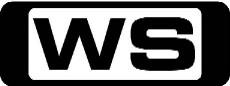 Religious program.PG8:00AMDavid Jeremiah: Turning Point Special Event At Madison Square Garden (R)    Religious ProgramPG  (A)8:30AMHome Shopping  Shopping program.9:00AMHome Shopping  Shopping program.9:30AMHarry's Practice  (R) 'CC'    Join Dr Harry Cooper and Dr Katrina Warren for everything you need to know about animals.G10:00AMThe Hungry Sailors    Hungry Sailors Dick and James Strawbridge visit the town with a romantic royal connection. They're in Dartmouth where the Queen is said to have first met Prince Philip. Starring DICK STRAWBRIDGE.PG11:00AMThe Hook & The Cook: Mudgee (R)    Scotty and Paul head to Mudgee's number one Yabby Farm where they sample some local wine and cook up a feed of BBQ yabbies and Spicy Moroccan Perch.PG11:30AMThe Kitchen Job: The L&P Cafe (R)    John Palino is on a mission to help the owners of the L&P Bar and Cafe in Paeroa, a family style restaurant, and information centre, that's struggling to keep afloat.PG12:30PMNew Zealand On A Plate: Wellington/Wairarapa (R) 'CC'    Renowned Wellington chef, French-born Laurent Loudeac explores the Wellington region, where he finds great artisan bread and visits one of Martinborough's famous wineries.G1:00PMOn The Grill: Merino   Sean heads to the Mountains surrounding Lake Hawea to gather supplies for an amazing slow roasted Merino Shoulder, Lamb's Tongue Salad and Lamb Tartare.PG 1:30PMLyndey Milan's Taste Of Australia: Orange: Winter Warmers    Lyndey arrives by chopper at Orange's highest winery for the annual winter 'gum-boot & truffle' hunt and dinner. Then, Lyndey creates a deer and venison curry at Mandagery Creek.G2:00PMSpecial: Unlikely Animal Friends 2 (R) 'CC'    Find out what makes unlikely animal friendships so unique. See a sheep befriending a baby elephant, a hippo visiting its human friends and more.G3:15PMHome and Away Catch-Up (R) (HAW7-075 - 081) 'CC'    Miss Home and Away this week? Catch up on 7TWO!PG  (A,V)6:30PMSeconds From Disaster: Tunnel Inferno (R) 'CC'    A freight truck fire causing a three-day inferno in a tunnel beneath Europe's highest mountains reveals why traffic tunnels all over the world could be just seconds from disaster.             PG7:30PMMotorway Patrol (R) 'CC'  Granny's furniture takes a beating when an out of control car blasts off the motorway and a school of canoeists is left up the creek (without a paddle) when their trailer wipes out.PG8:00PMWild Vets (R) 'CC'    Katja gives birth to two babies in one extraordinary day. Then, there is trouble in paradise for the lions.G8:30PMEscape To The Country: Cambridgeshire    **NEW EPISODE**With their London terrace on the market, tonight's city based house hunters are seeking sanctuary in the country for both themselves and their children.G9:30PMEscape To The Country: Hampshire (R)      **DOUBLE EPISODE**Jules Hudson heads to Hampshire to help a young family search for the perfect home. With a budget of 600,000 pounds, a large, safe garden is key.G10:30PMHomes Under The Hammer      **NEW EPISODE**The real-life drama of an auction and following the planning and building works which could transform buyers' property into a dream home.G11:45PMWorld's Toughest Fixes: Sky High    Go to new heights tackling fixes that can't be reached by ladder, lift or crane. From the top of the Hoover Dam to the cliffs near Niagara Falls, see the workers who take on death-defying jobs.PG12:45AMThe World Around Us: Mysteries Of The Nor'west (R)  Ben Cropp travels around the magnificent and little explored coast of Australia's north west, rediscovering a forgotten era in our history.G1:45AMHarry's Practice (R) 'CC' Join Dr Harry Cooper and Dr Katrina Warren for everything you need to know about animals.G 2:45AMSpecial: Unlikely Animal Friends 2 (R) 'CC'     Find out what makes unlikely animal friendships so unique. See a sheep befriending a baby elephant, a hippo visiting its human friends and more.G4:00AMNew Zealand On A Plate: Wellington/Wairarapa (R) 'CC'    Renowned Wellington chef, French-born Laurent Loudeac explores the Wellington region, where he finds great artisan bread and visits one of Martinborough's famous wineries.G4:30AMThe Kitchen Job: The L&P Cafe (R)    John Palino is on a mission to help the owners of the L&P Bar and Cafe in Paeroa, a family style restaurant, and information centre, that's struggling to keep afloat.PG5:30AMLyndey Milan's Taste Of Australia: Orange: Winter Warmers    (R)Lyndey arrives by chopper at Orange's highest winery for the annual winter 'gum-boot & truffle' hunt and dinner. Then, Lyndey creates a deer and venison curry at Mandagery Creek.G6:00AMHome Shopping  Shopping program.6:30AMHome Shopping  Home Shopping7:00AMCastaway: Falling For You (R) 'CC'    Despite her anger towards Ryan, Natasha realises she still cares for him after he endangers himself trying to rescue them. Starring BEN JAY, MAIA MITCHELL, ANTHONY SPANOS, MIKAYLA SOUTHGATE and NATASHA PHILLIPS.C7:30AMMatch It 'CC'    Jack Yabsley hosts this fast-paced show where teams use cool touch-screen technology to match words and pictures to answer quiz questions, and play for the chance to become MATCH IT champions!C8:00AMToybox: Jump For Joy (R) 'CC'    Watch the toys come alive when we open the lid to a fantasy world full of fun, music, learning and adventure!P8:30AMHarry's Practice (R) 'CC'    Join Dr Harry Cooper and Dr Katrina Warren for everything you need to know about animals.G9:00AMHome And Away - The Early Years (R) 'CC'  Shane's future hangs in the balance. Blake's decision leaves Ailsa deeply saddened and Alf decidedly thin-lipped. Starring RAY MEAGHER, JUDY NUNN, ALISTAIR MACDOUGALL, DIETER BRUMMER and JOHN ORCSIK.G9:30AMShortland Street    (R)A fast-paced medical drama that centres around the lives and loves of the staff and their patients.PG10:00AMCoronation Street    (R)The story of everyday life in a small, tightly knit community in England.PG10:30AMSteve Irwin: The Crocodile Hunter Diaries: Acco's Cool (R)  Steve and the Zoo staff have the dangerous task of draining the biggest crocodile in the Zoo's pond. The job is made all the more difficult when the water temperature becomes too cold and puts Acco in danger.PG11:00AMRoute 66: The Quick And The Dead (R)    When Tod is asked to drive in the main event of a car race, he is nearly 'rerouted' in more ways than one. Starring MARTIN MILNER and GEORGE MAHARIS.PG12:00PMNaked City: Golden Lads And Girls (R)  A judge orders a labourer and a TV executive into counselling after they are both charged with spousal battery. Starring HORACE MCMAHON, PAUL BURKE, HARRY BELLAVER and NANCY MALONE.PG1:00PMCadfael: One Corpse Too Many (R)  Assigned by King Stephen to dispose of 94 hanged rebels, Cadfael discovers the body of a murdered man among the corpses and given just four days to solve the crime. Starring DEREK JACOBI, SEAN PERTWEE, PETER COPLEY, MICHAEL CULVER and JULIAN FIRTH.PG  (V)3:00PMRosemary & Thyme: The Gooseberry Bush (R) 'CC'    Rosemary's maternal side is brought out when she and Laura find an abandoned baby under a gooseberry bush. Can they reunite mother and baby? Starring FELICITY KENDAL and PAM FERRIS.PG  (L,V)4:00PMDr Oz: The New Miracle Energy Drinks: Do They Really Work? (R) 'CC'    Find out the truth behind the energy drinks you use to help keep yourself alert.PG5:00PMShortland Street    A fast-paced medical drama that centres around the lives and loves of the staff and their patients.PG5:30PMCoronation Street    The story of everyday life in a small, tightly knit community in England.PG6:00PMBargain Hunt: Shrewsbury 12    Four female contestants try to make good decisions at the fair with help from auctioneer Colin Young and collectibles buff David Harper.G7:00PMSeven News at 7 'CC'    Join Seven for the latest news, sport and weather from around Australia and overseas.7:30PMMighty Planes: NOAA - P3 Orion 'CC'    **NEW EPISODE**NOAA's two P-3 turboprop aircraft, Kermit and Miss Piggy, have been battle tested through over 100 hurricanes and every year they're ready to take on more.G8:30PMFoyle's War: Eagle Day (R) 'CC'    Foyle is torn between his desire to help his son and his duty as a policeman when a murder investigation leads him to a radar station where Andrew Foyle is working on a Top Secret operation. Starring MICHAEL KITCHEN, ANTHONY HOWELL, HONEYSUCKLE WEEKS, JULIAN OVENDEN and MICHAEL SIMKINS.M  (V)10:40PMJonathan Creek: Mother Redcap (R) 'CC'  When a judge receives a death threat he gets round the clock protection. Still, he is killed, so how did the killer get past the police? Starring ALAN DAVIES and CAROLINE QUENTIN.M  (N)11:45PMWorld's Toughest Fixes: Big Bridge    **NEW EPISODE**Hang on tight and don't look down as Riley scales the iconic bridges of the UK: The world-famous Tower Bridge in London and the historic Forth Bridge and Forth Road Bridge in Scotland.PG1:00AMHarry's Practice (R) 'CC'    Join Dr Harry Cooper and Dr Katrina Warren for everything you need to know about animals.G1:30AMSteve Irwin: The Crocodile Hunter Diaries: Acco's Cool (R)  Steve and the Zoo staff have the dangerous task of draining the biggest crocodile in the Zoo's pond. The job is made all the more difficult when the water temperature becomes too cold and puts Acco in danger.PG2:00AMRoute 66: The Quick And The Dead (R)    When Tod is asked to drive in the main event of a car race, he is nearly 'rerouted' in more ways than one. Starring MARTIN MILNER and GEORGE MAHARIS.PG3:00AMNaked City: Golden Lads And Girls (R)  A judge orders a labourer and a TV executive into counselling after they are both charged with spousal battery. Starring HORACE MCMAHON, PAUL BURKE, HARRY BELLAVER and NANCY MALONE.PG4:00AMBargain Hunt: Shrewsbury 12    (R)Four female contestants try to make good decisions at the fair with help from auctioneer Colin Young and collectibles buff David Harper.G5:00AMDr Oz: The New Miracle Energy Drinks: Do They Really Work? (R) 'CC'    Find out the truth behind the energy drinks you use to help keep yourself alert.PG6:00AMHome Shopping  Shopping program.6:30AMHome Shopping  Home Shopping7:00AMCastaway: Gone To The Dogs (R) 'CC'    Natasha discovers the motivation behind her father's obsession. To compensate for her fears, Em tries to face them alone. Starring BEN JAY, MAIA MITCHELL, ANTHONY SPANOS, MIKAYLA SOUTHGATE and NATASHA PHILLIPS.C7:30AMMatch It 'CC'    Jack Yabsley hosts this fast-paced show where teams use cool touch-screen technology to match words and pictures to answer quiz questions, and play for the chance to become MATCH IT champions!C8:00AMToybox: Patches Best Friend (R) 'CC'    Watch the toys come alive when we open the lid to a fantasy world full of fun, music, learning and adventure!P8:30AMHarry's Practice (R) 'CC'    Join Dr Harry Cooper and Dr Katrina Warren for everything you need to know about animals.G9:00AMHome And Away - The Early Years (R) 'CC'  A last minute hitch could mean an end to Sophie's first date in more than a year. Blake outstays his welcome in Alf's house. Starring RAY MEAGHER, ALISTAIR MACDOUGALL, JOHN ORCSIK and THERESA WONG.G9:30AMShortland Street    (R)A fast-paced medical drama that centres around the lives and loves of the staff and their patients.PG10:00AMCoronation Street    (R)The story of everyday life in a small, tightly knit community in England.PG10:30AMInglis Horse Sales 2014    Australasia's most prestigious thoroughbred auction, the Inglis Australian Easter Yearling Sale, featuring the finest bred and conformed yearlings from the region's leading breeders.5:00PMShortland Street    A fast-paced medical drama that centres around the lives and loves of the staff and their patients.PG5:30PMCoronation Street    The story of everyday life in a small, tightly knit community in England.PG6:00PMBargain Hunt: Edinburgh 13    The Red and Blue teams search for bargains at the Edinburgh Antiques and Collectors fair, which are then sold at auction in Glasgow under the watchful eye of Auctioneer Anita Manning.G7:00PMSeven News at 7 'CC'    Join Seven for the latest news, sport and weather from around Australia and overseas.7:30PMWhen Weather Changed History: Killer Smog    **NEW EPISODE**Witness as the small, industrial town of Donora, Pennsylvania falls prey to a silent killer. See the awful effect as heavy fog and toxic smoke remained trapped in the air, unable to escape to the atmosphere above.PG8:30PMAir Crash Investigations: Fanning The Flames (R) 'CC'    **DOUBLE EPISODE**Investigate whether illegal weapons had something to do with the downing of a 747 Combi on a routine flight to South Africa.PG9:30PMAir Crash Investigations: Fight To The Death 'CC'    **NEW EPISODE**In June 1972, a British European Airways flight stalled and crashed shortly after take-off from London Heathrow Airport, killing all on board. Join investigators to determine what went wrong.PG10:40PMI Shouldn't Be Alive: Climb Out Of Hell (R) 'CC'    Photographer Jordan Nicurity is exploring British Columbia when he falls from a cliff, shattering his pelvis and rupturing internal organs. Over four gruelling days, his will to survive severely tested.M11:40PMSalvage Code Red: Coastal Crisis (R)    Salvage crews attempt to re-float stricken tanker the Colombo Queen.PG1:00AMHarry's Practice (R) 'CC'    Join Dr Harry Cooper and Dr Katrina Warren for everything you need to know about animals.G1:30AM7TWO Late Movie: The Falcon's Adventure (R) (B&W) (1946)    The Falcon uncovers a vicious plot to steal a formula for making synthetic diamonds. Starring STEVE BRODIE, TOM CONWAY, MADGE MEREDITH, EDWARD S  BROPHY and MYRNA DELL.PG  (V)2:45AM7TWO Late Movie: The Falcon's Brother (R) (B&W) (1942)    The Falcon's brother carries on when the Falcon is injured investigating a plot by enemy agents to assassinate a South American diplomat. Starring GEORGE SANDERS, TOM CONWAY, JANE RANDOLPH, DON BARCLAY and AMANDA VARELA.PG  (V)4:00AMBargain Hunt: Edinburgh 13    (R)The Red and Blue teams search for bargains at the Edinburgh Antiques and Collectors fair, which are then sold at auction in Glasgow under the watchful eye of Auctioneer Anita Manning.G5:00AMThe World Around Us: Lure Of The Pearl (R)  Ben Cropp looks at the magical treasures that are born in oysters.G6:00AMHome Shopping  Shopping program.6:30AMHome Shopping  Home Shopping7:00AMCastaway: Love And Other Bruises (R) 'CC'    Consumed by guilt, Ryan ignores all caution to save Natasha from the hands of the snatchers only to find she went willingly. Starring BEN JAY, MAIA MITCHELL, ANTHONY SPANOS, MIKAYLA SOUTHGATE and NATASHA PHILLIPS.C7:30AMMatch It 'CC'    Jack Yabsley hosts this fast-paced show where teams use cool touch-screen technology to match words and pictures to answer quiz questions, and play for the chance to become MATCH IT champions!C8:00AMToybox: Dance Ned Dance (R) 'CC'    Watch the toys come alive when we open the lid to a fantasy world full of fun, music, learning and adventure!P8:30AMHarry's Practice (R) 'CC'    Join Dr Harry Cooper and Dr Katrina Warren for everything you need to know about animals.G9:00AMHome And Away - The Early Years (R) 'CC'  Sophie keeps her baby a secret for the sake of her lovelife. Things turn nasty between Alf and Blake. Starring RAY MEAGHER, ALISTAIR MACDOUGALL, JOHN ORCSIK and THERESA WONG.G9:30AMShortland Street    (R)A fast-paced medical drama that centres around the lives and loves of the staff and their patients.PG10:00AMCoronation Street    (R)The story of everyday life in a small, tightly knit community in England.PG10:30AMInglis Horse Sales 2014    Australasia's most prestigious thoroughbred auction, the Inglis Australian Easter Yearling Sale, featuring the finest bred and conformed yearlings from the region's leading breeders.                    5:00PMShortland Street    A fast-paced medical drama that centres around the lives and loves of the staff and their patients.PG5:30PMCoronation Street    The story of everyday life in a small, tightly knit community in England.PG6:00PMBargain Hunt: Kent 2    A pair of sporting lads are up against some local ladies who can’t stay still l long enough to spend their money. Meanwhile, Tim Wonnacott heads to Scotney Castle in nearby Royal Tunbridge Wells.G7:00PMSeven News at 7 'CC'    Join Seven for the latest news, sport and weather from around Australia and overseas.7:30PMHighway Patrol: Hells Angel (R) 'CC'    A driver ploughs through a school fence, and another makes excuses for speeding.PG8:00PMCrash Investigation Unit: Not My Time To Go (R) 'CC'    Young lives are changed forever on a busy stretch of freeway after a crash so startling it baffles even investigators.PG8:30PMFantasy Homes by the Sea: Crete    **NEW EPISODE**Jenni Falconer searches for a new home under the Greek sun in Crete for a Buckinghamshire couple with 150,000 pounds to spend.G9:30PMAustralia's Best Houses     **NEW EPISODE**Tonight, Gary explores a mind blowing modern renovation of Californian bungalow in Melbourne, a sprawling country house in Bendigo and a multi million dollar architectural home in Perth.PG10:00PMBritain's Empty Homes: Heather And David     **NEW EPISODE**Jules Hudson offers advice to David and Heather Hall, who are undertaking an eco-renovation on a property close to their present home in Essex.PG10:40PMHomes Under The Hammer     **NEW EPISODE**The real-life drama of an auction and following the planning and building works which could transform buyers' property into a dream home.G12:00AMThe Bill (R) 'CC'    Now that MIT have no other option but to let Harry Fullerton go as prime suspect in the bombing, Danny and Des are desperate to catch the 'right' man. Starring PAUL USHER, KARL COLLINS and TRUDIE GOODWIN.M1:00AMHarry's Practice (R) 'CC'    Join Dr Harry Cooper and Dr Katrina Warren for everything you need to know about animals.G1:30AMSteve Irwin: The Crocodile Hunter Diaries: It's A Girl (R)  After weeks of complaining Darren pulls a huge splinter from his foot, which he thought was broken and Steve races to the hospital just in time to witness the birth of his baby daughter Bindi.PG2:00AMHome Shopping  Shopping program.2:30AMHome Shopping  Shopping program.3:00AMHome Shopping  Shopping program.3:30AMSons And Daughters (R) 'CC'  Ross makes another desperate bid to carry out his plans for Patricia.G4:00AMBargain Hunt: Kent 2    (R)A pair of sporting lads are up against some local ladies who can’t stay still long enough to spend their money. Meanwhile, Tim Wonnacott heads to Scotney Castle in nearby Royal Tunbridge Wells.G5:00AMThis Rugged Coast: Dead Men's Silver (R)  Ben Cropp explores the tragedy of shipwreck in an unknown land where lust for treasure and greed can seal the fate of innocent men.G6:00AMHome Shopping  Shopping program.6:30AMHome Shopping  Home Shopping7:00AMCastaway: Smoking Gun (R) 'CC'    Ryan puts both his life and relationship at risk as he tries to discover the truth about the mysterious field station, Enterprise IV. Starring BEN JAY, MAIA MITCHELL, ANTHONY SPANOS, MIKAYLA SOUTHGATE and NATASHA PHILLIPS.C7:30AMMatch It 'CC'    Jack Yabsley hosts this fast-paced show where teams use cool touch-screen technology to match words and pictures to answer quiz questions, and play for the chance to become MATCH IT champions!C8:00AMToybox: Tina Plays Ball (R) 'CC'    Watch the toys come alive when we open the lid to a fantasy world full of fun, music, learning and adventure!P8:30AMHarry's Practice (R) 'CC'    Join Dr Harry Cooper and Dr Katrina Warren for everything you need to know about animals.G9:00AMHome And Away - The Early Years (R) 'CC'  Sophie prepares to tell Gary the truth. Damien is very excited about his picnic with Kelly. Starring ALISTAIR MACDOUGALL, MATT DORAN, JOHN ORCSIK and THERESA WONG.G9:30AMShortland Street    (R)A fast-paced medical drama that centres around the lives and loves of the staff and their patients.PG10:00AMCoronation Street    (R)The story of everyday life in a small, tightly knit community in England.PG10:30AMSteve Irwin: The Crocodile Hunter Diaries: It's A Girl (R)  After weeks of complaining Darren pulls a huge splinter from his foot, which he thought was broken and Steve races to the hospital just in time to witness the birth of his baby daughter Bindi.PG11:00AMRoute 66: Play It Glissando (R)  Tod and Buz, vacationing in California, are drawn into the world of a paranoid Progressive Jazz trumpeter and his wife. Starring MARTIN MILNER and GEORGE MAHARIS.PG12:00PMNaked City: Barefoot On A Bed Of Hot Coals (R)  A barber who was rejected for admission into the NYPD Police Academy rents a policeman's uniform from a theatrical wardrobe department and begins impersonating a police officer. Starring HORACE MCMAHON, PAUL BURKE, HARRY BELLAVER, NANCY MALONE and DUSTIN HOFFMAN.PG1:00PMCadfael: The Sanctuary Sparrow (R)  When Shrewsbury's goldsmith, Walter Aurifaber, is robbed and left for dead, the locals launch a witch- hunt and Cadfael must find the real thief before the mob takes vengeance. Starring DEREK JACOBI, SEAN PERTWEE, PETER COPLEY, MICHAEL CULVER and JULIAN FIRTH.PG  (V)3:00PMRosemary & Thyme: Racquet Espanol (R) 'CC'    Laura and Rosemary head off to Southern Spain and investigate the death of a tennis player. The value of property proves to be the driving force for evil in this idyllic sun drenched resort. Starring FELICITY KENDAL and PAM FERRIS.PG  (V)4:00PMDr Oz: Healthy On The Cheap: The Dr. Oz $1,000 Savings Plan (R) 'CC'    Taking care of your health shouldn't cost a fortune. Dr. Oz's $1000 Savings Plan will help you stock up on health-related essentials as well as keep money from flying out of your pocket. Plus, his $1 Fast Fixes will ease your most annoying health problems.PG5:00PMShortland Street    A fast-paced medical drama that centres around the lives and loves of the staff and their patients.PG5:30PMCoronation Street    The story of everyday life in a small, tightly knit community in England.PG6:00PMBargain Hunt: Shrewsbury 10    One student in Red is helped by her Gran while a student in Blue has his mum behind him while they hunt for bargains.G7:00PMSeven News at 7 'CC'    Join Seven for the latest news, sport and weather from around Australia and overseas.7:30PMSpecial: Cirque Du Soleil Presents: Zaia (R)   Go behind the scenes of Cirque Du Soleil: ZAIA and see the concepts from which ZAIA was created and learn the real life challenges of its artists and creators.G 8:30PM7TWO Thursday Movie: Double Jeopardy (R) 'CC' (1999)    ASHLEY JUDD stars as a woman wrongly imprisoned for murder who comes after the man who set her up... her husband. Starring TOMMY LEE JONES, ASHLEY JUDD, BRUCE GREENWOOD, JAY BRAZEAU and JOHN MACLAREN.M  (L,S,V)10:45PMWorld's Deadliest Roads: Cut Off! (R) 'CC'    After a severe storm strands Rick, Lisa, and Dave in Keylong, Rick leads the way back, betting against Mother Nature. Starring ALEX DEBOGORSKI, RICK YEMM and LISA KELLY.PG11:50PMThe Bill (R) 'CC'    Two armed robbers get caught red- handed after a bungled robbery - and the confessions come thick and fast ... but for what? Starring DIANE PARISH, NATALIE ROLES and GED SIMMONS.M1:00AMHarry's Practice (R) 'CC'    Join Dr Harry Cooper and Dr Katrina Warren for everything you need to know about animals.G1:30AMRoute 66: Play It Glissando (R)  Tod and Buz, vacationing in California, are drawn into the world of a paranoid Progressive Jazz trumpeter and his wife. Starring MARTIN MILNER and GEORGE MAHARIS.PG2:30AMNaked City: Barefoot On A Bed Of Hot Coals (R)  A barber who was rejected for admission into the NYPD Police Academy rents a policeman's uniform from a theatrical wardrobe department and begins impersonating a police officer. Starring HORACE MCMAHON, PAUL BURKE, HARRY BELLAVER, NANCY MALONE and DUSTIN HOFFMAN.PG3:30AMBargain Hunt: Shrewsbury 10    (R)One student in Red is helped by her Gran while a student in Blue has his mum behind him while they hunt for bargains.G4:30AMDr Oz: Healthy On The Cheap: The Dr. Oz $1,000 Savings Plan (R) 'CC'    Taking care of your health shouldn't cost a fortune. Dr. Oz's $1000 Savings Plan will help you stock up on health-related essentials as well as keep money from flying out of your pocket. Plus, his $1 Fast Fixes will ease your most annoying health problems.PG5:30AMHome Shopping  Home Shopping6:00AMHome Shopping  Shopping program.6:30AMHome Shopping  Home Shopping7:00AMCastaway: Old Flames (R) 'CC'    When Eli learns about the existence of the antidote, he manipulates the situation to secure it in his possession. Starring BEN JAY, MAIA MITCHELL, ANTHONY SPANOS, MIKAYLA SOUTHGATE and NATASHA PHILLIPS.C7:30AMMatch It 'CC'    Jack Yabsley hosts this fast-paced show where teams use cool touch-screen technology to match words and pictures to answer quiz questions, and play for the chance to become MATCH IT champions!C8:00AMToybox: Song Of The Sea (R) 'CC'    Watch the toys come alive when we open the lid to a fantasy world full of fun, music, learning and adventure!P8:30AMHarry's Practice (R) 'CC'    Join Dr Harry Cooper and Dr Katrina Warren for everything you need to know about animals.G9:00AMHome And Away - The Early Years (R) 'CC'  Shane hides his true feelings about Kelly and encourages Damien to try again. Sally is allowed to go to the party with a strict warning from Pippa. Starring DEBRA LAWRANCE, KATE RITCHIE, ALISTAIR MACDOUGALL, MATT DORAN and DIETER BRUMMER.G9:30AMShortland Street    (R)A fast-paced medical drama that centres around the lives and loves of the staff and their patients.PG10:00AMCoronation Street    (R)The story of everyday life in a small, tightly knit community in England.PG10:30AMSteve Irwin: The Crocodile Hunter Diaries: Zoo Babies (R)  Wes returns to work just in time to help Steve rescue a highly venomous red bellied black snake. Then, the koala's are in mating mode, but the females aren't sure about their new male mates.PG11:00AMRoute 66: The Clover Throne (R)  Tod and Buz meet a flirtatious young woman and the two end up working at her guardian's date farm. Starring MARTIN MILNER and GEORGE MAHARIS.PG12:00PMNaked City: Meridian (R)  Shortly after being paired up as partners, Muldoon and Halloran rush to the New York Coliseum to confront a pair of robbers who have shot a cop and have taken two ticket clerks hostage. Starring HARRY BELLAVER, JOHN MCINTIRE, JAMES FRANCISCUS, SUZANNE STORRS and ALISON MARSHALL.PG  (V)12:30PMNaked City: Nickel Ride (R)  Muldoon and Halloran take a ride on the Staten Island Ferry to persuade Muldoon's friend, Adam Flint, to retire. Meanwhile, a gang holds up an armoured car transporting bank deposits. Starring HARRY BELLAVER, JOHN MCINTIRE, JAMES FRANCISCUS, SUZANNE STORRS and JOHNNY SEVEN.PG1:00PMCadfael: The Leper Of St Giles (R)  When a cruel middle-aged baron and a beautiful wealthy orphan are to be wed at the abbey, it comes as no surprise when the sadistic nobleman is found strangled to death. Starring DEREK JACOBI, SEAN PERTWEE, PETER COPLEY, MICHAEL CULVER and JULIAN FIRTH.PG  (V)3:00PMRosemary & Thyme: Enter Two Gardeners (R) 'CC'    Rosemary and Laura take to the stage to solve a murder in an amateur dramatic group. Starring FELICITY KENDAL and PAM FERRIS.PG  (V)4:00PMDr Oz: ADHD: The Diagnosis That Could Save Your Marriage (R) 'CC'    Undiagnosed ADHD is very common in adults and can severely affect relationships and marriages. Today Dr Oz discusses the warning signs and symptoms which could be causing issues in your marriage.PG5:00PMShortland Street    A fast-paced medical drama that centres around the lives and loves of the staff and their patients.PG  (D)5:30PMCoronation Street    The story of everyday life in a small, tightly knit community in England.PG6:00PMBargain Hunt: Edinburgh 16    Teams of friendly neighbours and sisters scour the stalls at the Edinburgh Antiques and Collectors Fair for hidden antiques.G7:00PMSeven News at 7 'CC'    Join Seven for the latest news, sport and weather from around Australia and overseas.7:30PMBetter Homes And Gardens 'CC'    Details TBA.G8:30PMEscape To The Country: Powys    **NEW EPISODE**Jules Hudson heads to Powys, Mid Wales, to help a self employed couple seek out a more relaxed lifestyle.G9:30PMSecret Location: Carol & Chris    **NEW EPISODE**Chris and Carol Agg want to downsize and move closer to their family in the village of Benson in Oxfordshire. Can Sunita show them new locations where good things come in small packages?PG10:30PMCowboy Builders: Guildford Revisited    **NEW EPISODE**Dom and Mel return to Guildford to revisit a couple who bought a house hoping to extend it but the builder they hired disappeared with most of their money after having completed only half the work.PG11:30PMDownsize Me: Michelle Gibson (R)  26 year old Michelle is addicted to a diet of junk food and sugary drinks. Will Damian's diet dexterity and Lee-Anne's fitness finesse stop her fast track to diabetes and heart disease?PG12:30AMSteve Irwin: The Crocodile Hunter Diaries: Zoo Babies (R)  Wes returns to work just in time to help Steve rescue a highly venomous red bellied black snake. Then, the koala's are in mating mode, but the females aren't sure about their new male mates.PG1:00AMHarry's Practice (R) 'CC'    Join Dr Harry Cooper and Dr Katrina Warren for everything you need to know about animals.G1:30AMRoute 66: The Clover Throne (R)  Tod and Buz meet a flirtatious young woman and the two end up working at her guardian's date farm. Starring MARTIN MILNER and GEORGE MAHARIS.PG2:30AMNaked City: Meridian (R)  Shortly after being paired up as partners, Muldoon and Halloran rush to the New York Coliseum to confront a pair of robbers who have shot a cop and have taken two ticket clerks hostage. Starring HARRY BELLAVER, JOHN MCINTIRE, JAMES FRANCISCUS, SUZANNE STORRS and ALISON MARSHALL.PG  (V)3:30AMBargain Hunt: Edinburgh 16    (R)Teams of friendly neighbours and sisters scour the stalls at the Edinburgh Antiques and Collectors Fair for hidden antiques.G4:30AMDr Oz: ADHD: The Diagnosis That Could Save Your Marriage (R) 'CC'    Undiagnosed ADHD is very common in adults and can severely affect relationships and marriages. Today Dr Oz discusses the warning signs and symptoms which could be causing issues in your marriage.PG5:30AMHome Shopping  Home Shopping6:00AMHome Shopping  Shopping program.6:30AMHome Shopping  Shopping program.7:00AMSaturday Disney 'CC'    Great fun and entertainment including your favourite Disney shows Austin & Ally, Dog With A Blog and A.N.T Farm. Hosted by CANDICE DIXON, NATHAN MORGAN and TEIGAN NASH.G9:00AMGood Luck Charlie: Sun Show - Part 1 Of 2 (R) 'CC'    It's Bob and Amy's 20th wedding anniversary, and to everyone's surprise, the usually stingy Bob surprises the entire family with a trip to Hawaii. Starring BRIDGIT MENDLER, LEIGH-ALLYN BAKER, BRADLEY STEVEN PERRY, ERIC ALLAN KRAMER and JASON DOLLEY.G9:30AMPhineas And Ferb: Sidetracked - Part 1 & 2 (R) 'CC'    Agent P teams up with a former partner, a human agent named Lyla, to stop a runaway train running along the United States and Canadian border.G10:00AMHome Shopping  Shopping program.10:30AMHome Shopping  Shopping program.11:00AMCoxy's Big Break: Small Towns (R)    Pack your bags cause we're checking out some perfect little getaways. Coxy talks the talk with a local horse whisperer. Rhys leaves behind his blues and hops aboard a party train. Lee tries her hand at cheese making, while Scherri-Lee and Coxy hang out with a few 'mad hatters'.G11:30AMDestination WA    (R)WA is a great place to live but have you ever wondered why? Take a look at the unique Western Australian culture and lifestyle and discover what's on in Perth and the state.G12:00PMSeven's Horse Racing 2014: The Championships Day 1    **LIVE**The world's richest open sprint race, the world's richest mile and the iconic $2m Australian Derby headline a stunning day of racing when Sydney's 'social set' will also come out to play.5:30PMBest Gardens Australia   This week, Steve Taylor and Bettina Waller tackle the issue of childhood obesity and how our garden design can play part in solving the problem.G 6:00PMNeighbours at War: Matamata / Huntly (R)    In Huntly, Robert's neighbour has cut all his trees down and sabotaged the water supply. In Matamata, Grant's neighbour Stuart is keeping him awake with his helicopter.PG6:30PMThe Boat That Guy Built: A Good Night's Sleep    **NEW EPISODE**Guy visits an Industrial Revolution cotton mill to weave his own sheets on 19th-century looms, then builds his own mattress in a bid to get a good night's sleep on board his boat.PG7:10PMSCU: Serious Crash Unit: Pinewoods (R) 'CC'    Tonight, the SCU investigate a crash that killed a rugby star after plunging over a 25 metre cliff. How did the driver manage escape injury? Did alcohol and drugs have a hand to play in this shocking crash?PG7:40PMCities of the Underworld: Under The Rock: San Francisco     **NEW EPISODE**While most people think of San Francisco as a haven for peace-loving hippies, this city by the Bay is actually one of the biggest military defence installations in America.PG8:40PMA Touch Of Frost: Quarry (R) 'CC'  While investigating the death of a hunt saboteur, Frost suspects foul play and launches a murder inquiry. But the close-knit village at the centre of his investigation doesn't welcome inquisitive strangers and Frost gets an icy reception. Starring DAVID JASON, BRUCE ALEXANDER, LINDY WHITEFORD, SALLY DEXTER and MATT BARDOCK.M  (V)10:50PMTaggart: Ties That Bind 'CC'    Two workmen pull a car out of the river Clyde at a popular dumping ground and are shocked to see a driver still at the wheel. Was his death an accident or a crime? Starring BLYTHE DUFF, COLIN MCCREDIE, JOHN MICHIE and ALEX NORTON.M12:20AMThe First World War: Shackled To A Corpse (R)    Learn about the racial war on the Eastern Front and how its mobility initiated many horrors of twentieth century warfare.M1:30AM7TWO Late Movie: The Falcon In Danger (R) (B&W) (1943)    The Falcon investigates the mysterious disappearance of three men and $100,000. Starring TOM CONWAY, JEAN BROOKS, RICHARD MARTIN, ELAINE SHEPARD and AMELITA WARD.PG  (V)3:00AM7TWO Late Movie: The Falcon And The Co-Eds (R) (B&W) (1943)    There's a slew of sinister suspects when murder strikes at a girls' school. Debonair trouble-shooter, the Falcon, is called in to investigate. Starring TOM CONWAY, RITA CORDAY, JEAN BROOKS, AMELITA WARD and ISABEL JEWELL.PG  (V,A)4:30AMThe World Around Us: Where Ocean Giants Meet (R)  Ben Cropp takes a fascinating look at great white sharks and other ocean giants living around Western Australia.G5:30AMBest Gardens Australia    (R)This week, Steve Taylor and Bettina Waller tackle the issue of childhood obesity and how our garden design can play part in solving the problem.G 